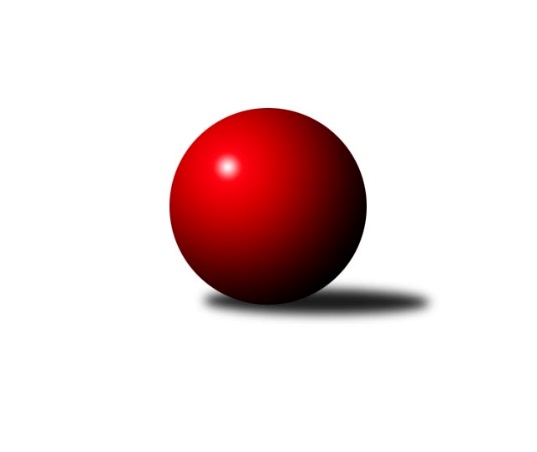 Č.4Ročník 2011/2012	8.10.2011Nejlepšího výkonu v tomto kole: 3324 dosáhlo družstvo: TJ Spartak Přerov1. KLZ 2011/2012Výsledky 4. kolaSouhrnný přehled výsledků:SKK  Náchod	- TJ Sokol Husovice	6:2	3137:3055	14.0:10.0	8.10.TJ Valašské Meziříčí	- TJ Sokol Duchcov	3:5	3124:3171	10.0:14.0	8.10.KK Slavia Praha	- KK Zábřeh  ˝C˝	5:3	3262:3218	13.5:10.5	8.10.KK Šumperk ˝C˝	- SKK Jičín	2:6	3182:3230	10.5:13.5	8.10.TJ Sokol Chýnov	- KK Konstruktiva Praha 	5:3	3309:3240	11.0:13.0	8.10.TJ Spartak Přerov	- KK Blansko 	8:0	3324:3228	17.5:6.5	8.10.Tabulka družstev:	1.	KK Slavia Praha	4	4	0	0	26.0 : 6.0 	60.0 : 36.0 	 3320	8	2.	TJ Spartak Přerov	4	3	1	0	24.0 : 8.0 	61.0 : 35.0 	 3280	7	3.	SKK  Náchod	4	3	0	1	21.0 : 11.0 	56.0 : 40.0 	 3188	6	4.	TJ Sokol Duchcov	4	3	0	1	19.0 : 13.0 	51.5 : 44.5 	 3211	6	5.	SKK Jičín	4	3	0	1	18.0 : 14.0 	42.5 : 53.5 	 3149	6	6.	KK Konstruktiva Praha	4	2	0	2	18.0 : 14.0 	51.0 : 45.0 	 3231	4	7.	KK Zábřeh  ˝C˝	4	2	0	2	15.0 : 17.0 	44.5 : 51.5 	 3185	4	8.	KK Šumperk ˝C˝	4	1	1	2	12.0 : 20.0 	43.0 : 53.0 	 3139	3	9.	TJ Sokol Chýnov	4	1	0	3	13.0 : 19.0 	46.0 : 50.0 	 3194	2	10.	TJ Sokol Husovice	4	1	0	3	10.0 : 22.0 	39.0 : 57.0 	 3114	2	11.	KK Blansko	4	0	0	4	8.0 : 24.0 	41.5 : 54.5 	 3168	0	12.	TJ Valašské Meziříčí	4	0	0	4	8.0 : 24.0 	40.0 : 56.0 	 3088	0Podrobné výsledky kola:	 SKK  Náchod	3137	6:2	3055	TJ Sokol Husovice	Lucie Moravcová	148 	 140 	 127 	143	558 	 4:0 	 513 	 136	131 	 121	125	Ivana Majerová	Milena Mankovecká	117 	 114 	 127 	132	490 	 1:3 	 526 	 127	133 	 139	127	Běla Wollerová	Michaela ml. Divišová	130 	 142 	 132 	129	533 	 3:1 	 504 	 138	108 	 130	128	Zuzana Kolaříková	Dana Adamů	150 	 136 	 138 	126	550 	 3:1 	 510 	 115	131 	 129	135	Renata Konečná	Aneta Cvejnová	127 	 141 	 122 	128	518 	 2:2 	 489 	 129	118 	 125	117	Lucie Kelpenčevová	Ilona Bezdíčková	100 	 121 	 119 	148	488 	 1:3 	 513 	 129	129 	 122	133	Monika Trdározhodčí: Nejlepší výkon utkání: 558 - Lucie Moravcová	 TJ Valašské Meziříčí	3124	3:5	3171	TJ Sokol Duchcov	Renata Adamcová	119 	 120 	 129 	146	514 	 2:2 	 506 	 129	117 	 140	120	Iva Boučková	Lucie Pavelková	133 	 128 	 139 	114	514 	 1:3 	 570 	 130	146 	 152	142	Nikol Plačková	Klára Zubajová	127 	 133 	 128 	133	521 	 1:3 	 528 	 128	132 	 133	135	Simona Koutníková	Jana Volková	125 	 145 	 121 	120	511 	 2:2 	 510 	 129	122 	 115	144	Magdalena Holecová	Vendula Šebková	131 	 127 	 131 	144	533 	 3:1 	 515 	 128	128 	 130	129	Markéta Hofmanová	Markéta Jandíková	123 	 132 	 140 	136	531 	 1:3 	 542 	 139	140 	 119	144	Adéla Kolaříkovározhodčí: Nejlepší výkon utkání: 570 - Nikol Plačková	 KK Slavia Praha	3262	5:3	3218	KK Zábřeh  ˝C˝	Šárka Marková	138 	 155 	 137 	124	554 	 3:1 	 508 	 127	126 	 114	141	Olga Bučková	Jana Pavlíková	134 	 138 	 142 	114	528 	 2:2 	 537 	 121	146 	 132	138	Romana Švubová	Pavlína Radílková	136 	 132 	 131 	129	528 	 0:4 	 557 	 139	137 	 138	143	Lenka Horňáková	Blanka Mizerová	125 	 143 	 141 	122	531 	 2.5:1.5 	 537 	 125	129 	 133	150	Dana Wiedermannová	Růžena Smrčková	134 	 132 	 128 	135	529 	 2:2 	 558 	 124	143 	 126	165	Jitka Killarová	Kamila Barborová	164 	 136 	 155 	137	592 	 4:0 	 521 	 127	131 	 142	121	Olga Ollingerovározhodčí: Nejlepší výkon utkání: 592 - Kamila Barborová	 KK Šumperk ˝C˝	3182	2:6	3230	SKK Jičín	Kateřina Bezdíčková	136 	 130 	 139 	143	548 	 3:1 	 525 	 123	146 	 129	127	Martina Hrdinová	Andrea Tatoušková	124 	 142 	 138 	111	515 	 1:3 	 526 	 128	121 	 140	137	Marie Kolářová	Vendula Mederová	130 	 134 	 141 	130	535 	 2:2 	 558 	 150	131 	 137	140	Michaela Nožičková	Kateřina Petková	138 	 128 	 132 	140	538 	 2:2 	 530 	 127	144 	 134	125	Dana Viková	Veronika Štáblová	132 	 132 	 128 	129	521 	 1:3 	 548 	 140	130 	 139	139	Lenka Hrdinová	Lenka Kubová	131 	 123 	 128 	143	525 	 1.5:2.5 	 543 	 131	150 	 133	129	Petra Abelovározhodčí: Nejlepší výkon utkání: 558 - Michaela Nožičková	 TJ Sokol Chýnov	3309	5:3	3240	KK Konstruktiva Praha 	Věra Návarová	128 	 164 	 128 	139	559 	 2:2 	 524 	 133	126 	 132	133	Hana Viewegová	Ludmila Landkamerová	146 	 122 	 132 	131	531 	 1:3 	 531 	 126	131 	 136	138	Eva Kopřivová	Zdena Vytisková	142 	 144 	 154 	138	578 	 4:0 	 509 	 134	119 	 126	130	Martina Čapková	Ludmila Landkamerová	125 	 132 	 126 	138	521 	 0:4 	 561 	 129	139 	 136	157	Petra Najmanová	Jana Račková	154 	 140 	 142 	154	590 	 3:1 	 535 	 130	130 	 144	131	Kateřina Kohoutová	Alena Kovandová	145 	 112 	 128 	145	530 	 1:3 	 580 	 140	147 	 144	149	Jana Hrouzovározhodčí: Nejlepší výkon utkání: 590 - Jana Račková	 TJ Spartak Přerov	3324	8:0	3228	KK Blansko 	Kristýna Strouhalová	143 	 127 	 144 	141	555 	 3:1 	 560 	 135	161 	 138	126	Zdeňka Ševčíková	Michaela Sedláčková	147 	 121 	 149 	138	555 	 2:2 	 535 	 149	110 	 137	139	Dana Musilová	Gabriela Helisová	125 	 136 	 168 	132	561 	 2.5:1.5 	 527 	 125	137 	 139	126	Kamila Šmerdová	Kamila Katzerová	156 	 150 	 126 	139	571 	 4:0 	 539 	 142	136 	 123	138	Soňa Daňková	Jana Holubová	115 	 153 	 142 	127	537 	 3:1 	 535 	 138	140 	 131	126	Lenka Kalová st.	Kateřina Fajdeková	130 	 144 	 137 	134	545 	 3:1 	 532 	 143	136 	 124	129	Soňa Lahodovározhodčí: Nejlepší výkon utkání: 571 - Kamila KatzerováPořadí jednotlivců:	jméno hráče	družstvo	celkem	plné	dorážka	chyby	poměr kuž.	Maximum	1.	Jana Račková 	TJ Sokol Chýnov	573.33	368.0	205.3	1.8	2/2	(617)	2.	Kamila Barborová 	KK Slavia Praha	571.83	375.0	196.8	1.7	3/3	(597)	3.	Vladimíra Šťastná 	KK Slavia Praha	569.33	380.7	188.7	3.0	3/3	(619)	4.	Michaela Sedláčková 	TJ Spartak Přerov	567.00	366.0	201.0	2.0	3/3	(609)	5.	Veronika Plasová 	KK Konstruktiva Praha 	563.00	366.0	197.0	2.5	2/3	(585)	6.	Helena Gruszková 	KK Slavia Praha	561.00	359.3	201.7	2.0	3/3	(571)	7.	Nikol Plačková 	TJ Sokol Duchcov	557.67	378.0	179.7	3.7	3/3	(570)	8.	Jana Hrouzová 	KK Konstruktiva Praha 	557.17	367.2	190.0	3.3	3/3	(580)	9.	Petra Najmanová 	KK Konstruktiva Praha 	556.67	373.7	183.0	5.3	3/3	(561)	10.	Kristýna Strouhalová 	TJ Spartak Přerov	556.33	372.3	184.0	2.3	3/3	(582)	11.	Jana Pavlíková 	KK Slavia Praha	553.75	363.3	190.5	1.3	2/3	(569)	12.	Zdeňka Ševčíková 	KK Blansko 	553.25	360.8	192.5	1.8	4/4	(581)	13.	Kateřina Fajdeková 	TJ Spartak Přerov	551.50	367.7	183.8	2.2	3/3	(576)	14.	Aneta Cvejnová 	SKK  Náchod	551.17	355.2	196.0	0.8	3/3	(567)	15.	Zdena Vytisková 	TJ Sokol Chýnov	551.00	369.2	181.8	4.3	2/2	(578)	16.	Vendula Šebková 	TJ Valašské Meziříčí	548.83	364.3	184.5	1.5	3/3	(579)	17.	Jitka Killarová 	KK Zábřeh  ˝C˝	546.00	359.5	186.5	3.7	3/3	(565)	18.	Lenka Kalová  st.	KK Blansko 	544.75	365.5	179.3	1.8	4/4	(581)	19.	Lucie Moravcová 	SKK  Náchod	544.67	369.8	174.8	5.0	3/3	(590)	20.	Kateřina Bezdíčková 	KK Šumperk ˝C˝	544.17	367.7	176.5	3.0	2/2	(567)	21.	Gabriela Helisová 	TJ Spartak Přerov	543.67	364.0	179.7	4.7	3/3	(561)	22.	Kamila Katzerová 	TJ Spartak Přerov	542.83	363.5	179.3	5.2	3/3	(571)	23.	Markéta Hofmanová 	TJ Sokol Duchcov	542.67	360.5	182.2	2.5	3/3	(582)	24.	Lenka Horňáková 	KK Zábřeh  ˝C˝	541.67	367.3	174.3	5.0	3/3	(583)	25.	Šárka Marková 	KK Slavia Praha	541.33	357.2	184.2	3.5	3/3	(554)	26.	Růžena Smrčková 	KK Slavia Praha	541.00	364.5	176.5	4.5	2/3	(553)	27.	Dana Adamů 	SKK  Náchod	540.33	363.7	176.7	4.7	3/3	(552)	28.	Adéla Kolaříková 	TJ Sokol Duchcov	540.17	366.2	174.0	3.8	3/3	(576)	29.	Monika Trdá 	TJ Sokol Husovice	539.50	362.3	177.3	6.3	4/4	(568)	30.	Blanka Mizerová 	KK Slavia Praha	536.75	356.8	180.0	1.0	2/3	(572)	31.	Petra Abelová 	SKK Jičín	535.67	371.7	164.0	6.7	3/3	(543)	32.	Simona Koutníková 	TJ Sokol Duchcov	535.50	371.3	164.2	5.2	3/3	(550)	33.	Lenka Hrdinová 	SKK Jičín	534.83	367.3	167.5	4.3	3/3	(548)	34.	Eva Kopřivová 	KK Konstruktiva Praha 	534.00	352.5	181.5	4.2	3/3	(550)	35.	Kamila Šmerdová 	KK Blansko 	533.75	362.8	171.0	4.0	4/4	(543)	36.	Olga Bučková 	KK Zábřeh  ˝C˝	533.33	351.3	182.0	2.7	3/3	(566)	37.	Renata Konečná 	TJ Sokol Husovice	532.25	361.8	170.5	4.3	4/4	(568)	38.	Barbora Křenková 	TJ Valašské Meziříčí	531.67	369.7	162.0	6.0	3/3	(548)	39.	Kateřina Kohoutová 	KK Konstruktiva Praha 	531.25	366.0	165.3	7.0	2/3	(535)	40.	Romana Švubová 	KK Zábřeh  ˝C˝	531.00	357.8	173.2	3.2	3/3	(537)	41.	Alena Kovandová 	TJ Sokol Chýnov	530.17	355.0	175.2	5.2	2/2	(557)	42.	Věra Návarová 	TJ Sokol Chýnov	530.00	358.5	171.5	5.8	2/2	(559)	43.	Michaela ml. Divišová 	SKK  Náchod	528.50	357.3	171.2	4.7	3/3	(542)	44.	Hana Viewegová 	KK Konstruktiva Praha 	527.50	367.2	160.3	5.8	3/3	(539)	45.	Martina Hrdinová 	SKK Jičín	527.00	351.2	175.8	4.7	3/3	(534)	46.	Vendula Mederová 	KK Šumperk ˝C˝	527.00	354.7	172.3	6.5	2/2	(535)	47.	Dana Wiedermannová 	KK Zábřeh  ˝C˝	526.00	354.8	171.2	3.8	3/3	(537)	48.	Magdalena Holecová 	TJ Sokol Duchcov	525.33	351.7	173.7	5.7	3/3	(541)	49.	Lenka Kubová 	KK Šumperk ˝C˝	524.67	357.2	167.5	5.8	2/2	(560)	50.	Petra Vlčková 	SKK  Náchod	524.67	351.0	173.7	4.3	3/3	(554)	51.	Ivana Majerová 	TJ Sokol Husovice	524.50	357.5	167.0	7.0	4/4	(548)	52.	Martina Janyšková 	TJ Spartak Přerov	523.00	357.0	166.0	9.0	2/3	(523)	53.	Veronika Štáblová 	KK Šumperk ˝C˝	523.00	357.2	165.8	6.5	2/2	(528)	54.	Pavlína Radílková 	KK Slavia Praha	522.50	338.5	184.0	3.5	2/3	(528)	55.	Michaela Nožičková 	SKK Jičín	522.33	347.0	175.3	5.0	3/3	(558)	56.	Soňa Daňková 	KK Blansko 	519.00	360.8	158.3	7.0	4/4	(542)	57.	Běla Wollerová 	TJ Sokol Husovice	518.67	357.7	161.0	4.3	3/4	(526)	58.	Marie Kolářová 	SKK Jičín	517.00	349.5	167.5	5.8	3/3	(529)	59.	Alena Šmídová 	TJ Sokol Duchcov	517.00	353.5	163.5	6.8	2/3	(536)	60.	Andrea Tatoušková 	KK Šumperk ˝C˝	514.83	342.2	172.7	6.8	2/2	(551)	61.	Dana Viková 	SKK Jičín	510.83	345.5	165.3	5.0	3/3	(535)	62.	Dana Musilová 	KK Blansko 	510.33	347.7	162.7	7.3	3/4	(535)	63.	Klára Zubajová 	TJ Valašské Meziříčí	510.00	352.5	157.5	4.5	3/3	(525)	64.	Ilona Bezdíčková 	SKK  Náchod	509.67	344.8	164.8	3.8	3/3	(530)	65.	Soňa Lahodová 	KK Blansko 	509.00	342.8	166.3	4.8	4/4	(532)	66.	Iva Boučková 	TJ Sokol Duchcov	508.00	338.0	170.0	8.0	2/3	(510)	67.	Markéta Jandíková 	TJ Valašské Meziříčí	508.00	340.3	167.7	5.3	3/3	(531)	68.	Ludmila Landkamerová 	TJ Sokol Chýnov	506.88	358.1	148.8	10.3	2/2	(545)	69.	Olga Ollingerová 	KK Zábřeh  ˝C˝	506.50	348.0	158.5	5.8	3/3	(531)	70.	Zuzana Kolaříková 	TJ Sokol Husovice	505.67	356.7	149.0	6.7	3/4	(515)	71.	Kateřina Petková 	KK Šumperk ˝C˝	505.00	352.3	152.7	4.7	2/2	(560)	72.	Jana Volková 	TJ Valašské Meziříčí	501.33	343.3	158.0	5.2	3/3	(511)	73.	Martina Čapková 	KK Konstruktiva Praha 	501.00	347.3	153.7	6.0	3/3	(509)	74.	Miroslava Cízlerová 	TJ Sokol Chýnov	487.50	342.5	145.0	11.5	2/2	(509)	75.	Renata Adamcová 	TJ Valašské Meziříčí	481.50	335.0	146.5	9.0	2/3	(514)		Blanka Mašková 	TJ Sokol Chýnov	580.00	385.0	195.0	10.0	1/2	(580)		Jana Holubová 	TJ Spartak Přerov	539.00	365.5	173.5	2.5	1/3	(541)		Ludmila Šťastná 	TJ Valašské Meziříčí	519.00	357.0	162.0	10.0	1/3	(519)		Markéta Gabrhelová 	TJ Sokol Husovice	517.50	350.5	167.0	5.5	2/4	(529)		Lucie Pavelková 	TJ Valašské Meziříčí	514.00	341.0	173.0	7.0	1/3	(514)		Lucie Nevřivová 	KK Blansko 	501.00	349.0	152.0	6.0	1/4	(501)		Lucie Kelpenčevová 	TJ Sokol Husovice	492.50	346.0	146.5	12.0	2/4	(496)		Milena Mankovecká 	SKK  Náchod	490.00	359.0	131.0	13.0	1/3	(490)		Jana Kolínková 	TJ Sokol Husovice	483.00	346.0	137.0	9.0	1/4	(483)Sportovně technické informace:Starty náhradníků:registrační číslo	jméno a příjmení 	datum startu 	družstvo	číslo startu
Hráči dopsaní na soupisku:registrační číslo	jméno a příjmení 	datum startu 	družstvo	Program dalšího kola:5. kolo15.10.2011	so	10:00	SKK Jičín - TJ Sokol Chýnov	15.10.2011	so	10:00	TJ Sokol Duchcov - KK Slavia Praha	15.10.2011	so	10:00	TJ Sokol Husovice - TJ Valašské Meziříčí	15.10.2011	so	10:00	KK Blansko  - SKK  Náchod	15.10.2011	so	12:00	KK Zábřeh  ˝C˝ - KK Šumperk ˝C˝	15.10.2011	so	14:00	KK Konstruktiva Praha  - TJ Spartak Přerov	Nejlepší šestka kola - absolutněNejlepší šestka kola - absolutněNejlepší šestka kola - absolutněNejlepší šestka kola - absolutněNejlepší šestka kola - dle průměru kuželenNejlepší šestka kola - dle průměru kuželenNejlepší šestka kola - dle průměru kuželenNejlepší šestka kola - dle průměru kuželenNejlepší šestka kola - dle průměru kuželenPočetJménoNázev týmuVýkonPočetJménoNázev týmuPrůměr (%)Výkon3xKamila BarborováSlavia5922xKamila BarborováSlavia109.985923xJana RačkováTJ Sokol Chýnov5902xJana RačkováTJ Sokol Chýnov107.915901xJana HrouzováKonstruktiva 5802xNikol PlačkováDuchcov 107.085701xZdena VytiskováTJ Sokol Chýnov5781xMichaela NožičkováJičín 106.55581xKamila KatzerováPřerov5711xJana HrouzováKonstruktiva 106.085801xNikol PlačkováDuchcov 5701xZdena VytiskováTJ Sokol Chýnov105.72578